SUPPLEMENTARY MATERIALTable S1. Details about sampling effort and the number of parental sporophytes that provided the gametophytes included in our experiments.Table S2. Experimental design and structure of our dataset, indicating which are sympatric or allopatric combinations.Table S3. Details about the mixed linear models used to analyze data from the experiment 1.Table S4. Pairwise comparisons among treatments from the experiment 1 (post hoc Tukey’s HSD tests), performed for significant fixed effects (see Table 1). diff indicates the difference between temperatures or regions of the left column.  lwr and upr represent lower and upper case values of the 95% confidence interval. Bold p-values indicate statistical significance.Table S5. Details about the mixed linear models used to analyze data from the experiment 2.Table S6. Pairwise comparisons among treatments from the experiment 2 (post hoc Tukey’s HSD test), performed for significant fixed effects (see Table 2). Bold p-values indicate statistical significance. Table S7. Details about the mixed linear models used to analyze data from the experiment of Heat Wave.Table S8. Pairwise comparisons among treatments from the experiment of Heat Wave (post hoc Tukey’s HSD test), performed for significant fixed effects (see Table 3). Significant (p<0,05) adjusted p-values are in bold.Figure S1. Hedge’s d distribution for testing the hypothesis of “local is best”, performed with data from Experiment 1 at the regional scale. The null hypothesis (i.e. no local adaptation) cannot be rejected as both negative (maladaptation) and positive (local adaptation) d-values were encountered for each proxy.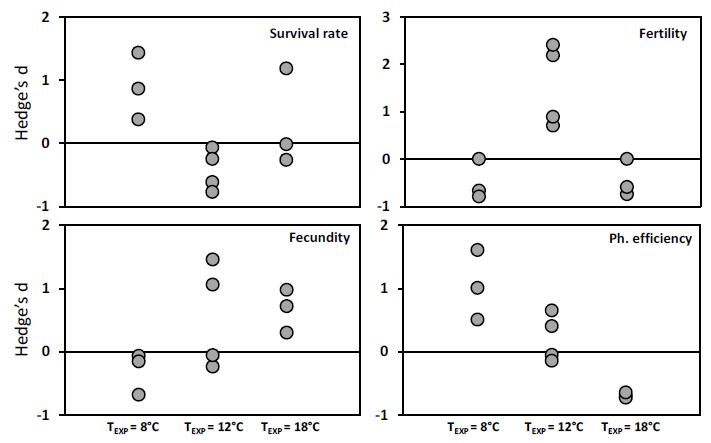 Figure S2. Hedge’s d distribution for testing the hypothesis of “local is best”, performed with data from Experiment 2 at the population scale. The null hypothesis (i.e. no local adaptation) cannot be rejected as both negative (maladaptation) and positive (local adaptation) d-values were encountered for each proxy.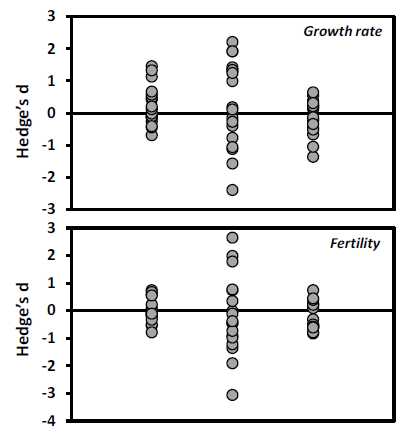 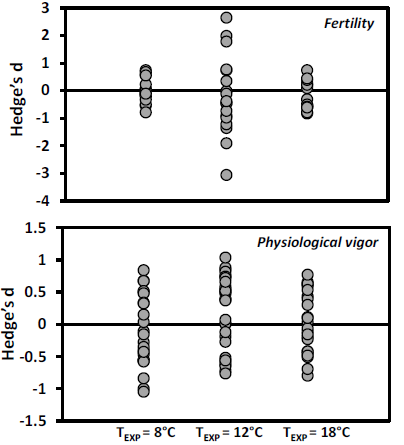 Experiment 1Experiment 2RegionPopulation# parental Sporophytes# parental SporophytesPeruvian ProvinceJNN38YAP2-ARV14LCU2-PDA23Intermediate RegionLVL-6ALG-7CHO28LAVAP1-NLH24PUC2-PAR2-FCO36Corcovado GulfSAN2-ACH3-QEL3-Magellan ProvinceNAT26FSI26YAR26SKY2-DUN2-ARegional temperatureRegional temperatureRegional temperatureRegional temperatureRegionPopulationTexp 1Texp 2…Texp iRegion 1Pop_1_1sympatricallopatricallopatricallopatricRegion 1Pop_1_2sympatricallopatricallopatricallopatricRegion 1…sympatricallopatricallopatricallopatricRegion 1Pop_1_nsympatricallopatricallopatricallopatricRegion 2Pop_2_1allopatricsympatricallopatricallopatricRegion 2Pop_2_2allopatricsympatricallopatricallopatricRegion 2…allopatricsympatricallopatricallopatricRegion 2Pop_2_nallopatricsympatricallopatricallopatric………………………………………………………………Region iPop_i_1allopatricallopatricallopatricsympatricRegion iPop_i_2allopatricallopatricallopatricsympatricRegion i…allopatricallopatricallopatricsympatricRegion iPop_i_nallopatricallopatricallopatricsympatricSuvivalSuvivalSuvivalSuvivalFertilityFertilityFertilityFertilityFecundityFecundityFecundityFecundityPhotosynthetic efficiencyPhotosynthetic efficiencyPhotosynthetic efficiencyMixed ModelW ~ TEXP + Region + Population[Region] + (TEXP x Region) + (TEXP x Population[Region])W ~ TEXP + Region + Population[Region] + (TEXP x Region) + (TEXP x Population[Region])W ~ TEXP + Region + Population[Region] + (TEXP x Region) + (TEXP x Population[Region])W ~ TEXP + Region + Population[Region] + (TEXP x Region) + (TEXP x Population[Region])W ~ TEXP + Region + Population[Region] + (TEXP x Region) + (TEXP x Population[Region])W ~ TEXP + Region + Population[Region] + (TEXP x Region) + (TEXP x Population[Region])W ~ TEXP + Region + Population[Region] + (TEXP x Region) + (TEXP x Population[Region])W ~ TEXP + Region + Population[Region] + (TEXP x Region) + (TEXP x Population[Region])W ~ TEXP + Region + Population[Region] + (TEXP x Region) + (TEXP x Population[Region])W ~ TEXP + Region + Population[Region] + (TEXP x Region) + (TEXP x Population[Region])W ~ TEXP + Region + Population[Region] + (TEXP x Region) + (TEXP x Population[Region])W ~ TEXP + Region + Population[Region] + (TEXP x Region) + (TEXP x Population[Region])W ~ TEXP + Region + Population[Region] + (TEXP x Region) + (TEXP x Population[Region])W ~ TEXP + Region + Population[Region] + (TEXP x Region) + (TEXP x Population[Region])W ~ TEXP + Region + Population[Region] + (TEXP x Region) + (TEXP x Population[Region])REML criterion convergence127,9-108,2-90,7-329,8Random EffectsVarStd. Dev.VarStd. Dev.VarStd. Dev.VarStd. Dev.Pop[Region]-intercept2,7E-050,005007,2E-080,0002,0E-040,014TEXP * Pop[Region]-intercept0,0220,149000,0020,0433,7E-040,019Residuals0,1470,3830,0130,1160,0180,1341,9E-030,043Fixed EffectsEstimateStd. Errort-valueEstimateStd. Errort-valueEstimateStd. Errort-valueEstimateStd. Errort-valueIntercept1,3370,12710,5320,0360,0341,0590,0530,0431,2370,4760,01629,985TEXP (12)-0,0150,160-0,0930,0800,0481,6570,1220,0552,2330,0020,0180,104TEXP (18)-0,3850,156-2,4590,0710,0481,4600,0120,0550,216-0,0280,018-1,575CG-0,3710,205-1,8090,0740,0531,394-0,0300,071-0,4200,0220,0260,844MP0,1120,1880,597-0,0360,051-0,693-0,0340,063-0,5320,0470,0232,001PP-0,1010,192-0,527-0,0360,051-0,693-0,0200,063-0,323-0,0300,024-1,281TEXP (12) x CG0,0770,2550.3000,0970,0821,1760,0800,0880,906-0,0180,028-0,656TEXP (18) x CG-0,4050.260-1.560-0,0970,079-1,221-0,0110,088-0,123-0,0140,028-0,521TEXP (12) x MP-0,0640,238-0,269-0,0550,073-0,753-0,1380,082-1,668-0,0400,026-1,533TEXP (18) x MP-0,2180,232-0,938-0,0710,074-0,951-0,0240,081-0,294-0,0400,026-1,548TEXP (12) x PP0,1660,2460,674-0,0800,076-1,0570,0940,0811,1590,0070,0260,279TEXP (18) x PP-0,0080,236-0,034-0,0710,074-0,9510,0690,0810,853-0,0010,026-0,036SurvivalSurvivalSurvivalSurvivalSurvivalTEXPdifflwruprp-adj12-80,026-0,1970,2490,95918-8-0,493-0,711-0,274<0.00118-12-0,518-0,743-0,294<0.001RegionCG vs IR-0,456-0,746-0,165<0.001MP vs IR0,01-0,2540,2751PP vs IR-0,071-0,3410,1980,901MP vs CG0,4660,1650,7670,001PP vs CG0,3840,0780,690,008PP vs MP-0,082-0,3630,20,874FertilityFertilityFertilityFertilityFertilityRegiondifflwruprp-adjCG vs IR0,063-0,0260,1530,255MP vs IR-0,076-0,1570,0060,077PP vs IR-0,084-0,167-0,0010,045MP vs CG-0,139-0,233-0,0450,001PP vs CG-0,148-0,243-0,0520,001PP vs MP-0,009-0,0970,0790,994FecundityFecundityFecundityFecundityFecundityTEXPdifflwruprp-adj12-80,1320,0560,208<0.00118-80,021-0,0550,0970,78318-12-0,111-0,186-0,0350,002RegionCG vs IR-0,009-0,1080,0890,995MP vs IR-0,089-0,1810,0030,063PP vs IR0,024-0,0670,1160,898MP vs CG-0,08-0,1830,0240,19PP vs CG0,034-0,0690,1360,826PP vs MP0,1130,0170,210,014Photosynthetic EfficiencyPhotosynthetic EfficiencyPhotosynthetic EfficiencyPhotosynthetic EfficiencyPhotosynthetic EfficiencyTEXPdifflwruprp-adj12-8-0,01-0,0350,0150,62218-8-0,041-0,066-0,0150,00118-12-0,031-0,056-0,0050,013RegionCG vs IR0,013-0,020,0460,714MP vs IR0,022-0,0090,0530,262PP vs IR-0,029-0,060,0020,079MP vs CG0,008-0,0260,0430,92PP vs CG-0,042-0,076-0,0080,009PP vs MP-0,05-0,083-0,018<0.001SuvivalSuvivalSuvivalFertilityFertilityFertilityPhysiological VigorPhysiological VigorPhysiological VigorMixed ModelW ~ TEXP + Region + Population[Region] + (TEXP x Region) + (TEXP x Population[Region])W ~ TEXP + Region + Population[Region] + (TEXP x Region) + (TEXP x Population[Region])W ~ TEXP + Region + Population[Region] + (TEXP x Region) + (TEXP x Population[Region])W ~ TEXP + Region + Population[Region] + (TEXP x Region) + (TEXP x Population[Region])W ~ TEXP + Region + Population[Region] + (TEXP x Region) + (TEXP x Population[Region])W ~ TEXP + Region + Population[Region] + (TEXP x Region) + (TEXP x Population[Region])W ~ TEXP + Region + Population[Region] + (TEXP x Region) + (TEXP x Population[Region])W ~ TEXP + Region + Population[Region] + (TEXP x Region) + (TEXP x Population[Region])W ~ TEXP + Region + Population[Region] + (TEXP x Region) + (TEXP x Population[Region])W ~ TEXP + Region + Population[Region] + (TEXP x Region) + (TEXP x Population[Region])W ~ TEXP + Region + Population[Region] + (TEXP x Region) + (TEXP x Population[Region])REML criterion convergence702,4-3049,1378,7Random EffectsVarStd. Dev.VarStd. Dev.VarStd. Dev.Pop[Region]-intercept0,0810,2853,2E-121,8E-066,3E-177,9E-09TEXP * Pop[Region]-intercept0,4660,6833,1E-101,8E-053,5E-175,9E-09Residuals2,4881,5771,9E-094,4E-050,4180,647Fixed EffectsEstimateStd. Errort-valueEstimateStd. Errort-valueEstimateStd. Errort-valueIntercept1,8820,4374,3094,14E-051,12E-053,7130,6480,1185,488TEXP (12)0,8450,4012,11-1,93E-051,11E-05-1,7380,0820,1660,496TEXP (18)-0,0130,401-0,033-3,03E-051,11E-05-2,730,4740,1662,864PP0,8720,7571,152-3,64E-051,92E-05-1,898-0,0480,209-0,229MP0,4820,7210,668-3,24E-051,84E-05-1,757-0,0320,193-0,167TEXP (12) x PP-0,0030,728-0,0041,45E-051,96E-050,736-0,0720,295-0,244TEXP (18) x PP-0,5810,728-0,7992,75E-051,96E-051,401-0,220,292-0,754TEXP (12) x MP-1,2720,667-1,9051,69E-051,86E-050,9090,6950,2742,534TEXP (18) x MP0,2340,6730,3472,59E-051,86E-051,391-0,2720,272-1,003FertilityFertilityFertilityFertilityFertilityRegiondifflwruprp-adjPP vs IR-2,31E-05-4,31E-05-3,02E-060,020MP vs IR-1,87E-05-3,77E-054,24E-070,057MP vs PP4,40E-06-1,81E-052,69E-050,889Physiological VigorPhysiological VigorPhysiological VigorPhysiological VigorPhysiological VigorTEXPdifflwruprp-adj12-80,257-0,0170,5310,07218-80,3460,0740,6180,00918-120,089-0,1830,3610,721TEXP x Region(12 x IR) vs (8 x IR)1(18 x IR) vs (8 x IR)0,105(8 x PP) vs (8 x IR)1(12 x PP) vs (8 x IR)1(18 x PP) vs (8 x IR)0,985(8 x MP) vs (8 x IR)1(12 x MP) vs (8 x IR)0,006(18 x MP) vs (8 x IR)0,994(18 x IR) vs (12 x IR)0,297(8 x PP) vs (12 x IR)0,999(12 x PP) vs (12 x IR)1(18 x PP) vs (12 x IR)1(8 x MP) vs (12 x IR)1(12 x MP) vs (12 x IR)0,023(18 x MP) vs (12 x IR)1(8 x PP) vs (18 x IR)0,235(12 x PP) vs (18 x IR)0,259(18 x PP) vs (18 x IR)0,925(8 x MP) vs (18 x IR)0,176(12 x MP) vs (18 x IR)0,901(18 x MP) vs (18 x IR)0,809(12 x PP) vs (8 x PP)1(18 x PP) vs (8 x PP)0,979(8 x MP) vs (8 x PP)1(12 x MP) vs (8 x PP)0,023(18 x MP) vs (8 x PP)0,99(18 x PP) vs (12 x PP)0,984(8 x MP) vs (12 x PP)1(12 x MP) vs (12 x PP)0,026(18 x MP) vs (12 x PP)0,993(8 x MP) vs (18 x PP)0,98(12 x MP) vs (18 x PP)0,317(18 x MP) vs (18 x PP)1(12 x MP) vs (8 x MP)0,014(18 x MP) vs (8 x MP)0,991(18 x MP) vs (12 x MP)0,181GrowthGrowthGrowthGrowthFertilityFertilityFertilityPhysiological VigorPhysiological VigorPhysiological VigorMixed ModelW ~ Region + Population[Region]W ~ Region + Population[Region]W ~ Region + Population[Region]W ~ Region + Population[Region]W ~ Region + Population[Region]W ~ Region + Population[Region]W ~ Region + Population[Region]W ~ Region + Population[Region]W ~ Region + Population[Region]W ~ Region + Population[Region]W ~ Region + Population[Region]REML criterion convergence286-1135,2166,6Random EffectsVarStd. Dev.VarStd. Dev.VarStd. Dev.Pop[Region]-intercept002,7E-115,2E-061,9E-141,4E-07Residuals5,922,4332,9E-101,7E-050,8100,900Fixed EffectsEstimateStd. Errort-valueEstimateStd. Errort-valueEstimateStd. Errort-valueIntercept1,7360,4443,9081,2E-053,9E-063,1461,4230,1648,663PP0,3080,7690,4-4,4E-066,7E-06-0,656-0,4220,285-1,482MP-0,6710,725-0,924-9,4E-066,4E-06-1,485-1,2920,268-4,816Physiological VigorPhysiological VigorPhysiological VigorPhysiological VigorPhysiological VigorRegiondifflwruprp-adjPP vs IR-0,422-1,1060,2620,307MP vs IR-1,292-1,937-0,6470,01MP vs PP-0,87-1,626-0,1140,02